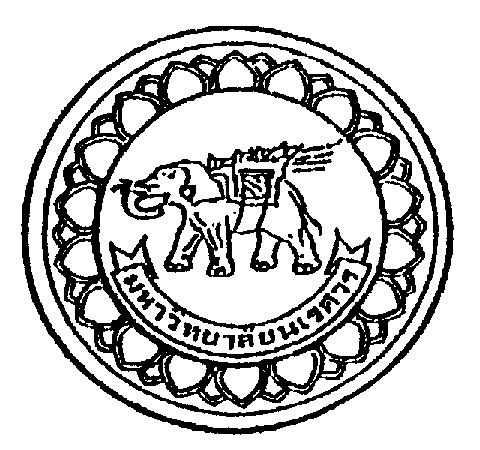 The Graduate School, Naresuan UniversitySubmission and approval of completed thesis 1.  I (Mr., Mrs., Miss)……………………………………………………..NU.ID……………..………….          Program	 	Master’s Degree………………………...................        Type A1            Type A2  		 	Doctoral Degree………………………...................	      Type 1.1            Type 1.2  								                       	      Type 2.1            Type 2.2      Field of study…………………………..……....Faculty/Collage............................................................     Thesis Title;    (Thai)………………………………………………………………………………..     …………………………………………………………………………………..…………………….……………………………………………………………………………..……….………………………	                  (English)………………………...…………………………..………………………     …………………………………………………………………………………..…………………………………………………………………………………………………..……….………………………The student has completed revising the thesis and is submitting the following: 2 copies of the completed thesis and one copy without glue binding	  	 1 copy of the abstract in Thai and in English       1 CD of the completed thesis   	 Approval Form (master’s degree GS.27/ Doctoral degree GS.28 For NU.ID> 54)                  Student Signature………………….……………					           		(………………………………)   							Tel..................................................      	Date….……/…………/…..…..…Decision of the Advisor     I approved the Thesis content.Signature…………….………………... (……………………..………)                                                                                                                        Advisor                                                                                                                 Date….……/…………/…..…..…4.  Decision of Head of the Department	  Approved          Disapproved; reason...……………………..………………..……..…………..…				Signature…………….………………...(……………………..………)                                                     Head of the Department…………………………….Date….……/…………/…..…..…5.  Decision of Dean of the Faculty	Approved         Disapproved; reason………….………………………………………………..…					Signature…………….………………... (……………………..………)                                                     Dean of the Faculty..…………………………….                                                                                                                 Date….……/…………/…..…..…6.  Approval from head department of academic affair of the Graduate School           The academic department approved the thesis format      Other........................................................................................................................					Signature…………….………………... (……………………..………)Date….……/…………/…..…..…7.  Approval from Associate Dean for Academic Affair of the Graduate School 	I approved the thesis content.       ไ    Disapproved; reason………..…………………………………………...………………………….					Signature…………….………………... (……………………..………)Date….……/…………/…..…..…8.  Approval from Dean of the Graduate School    	I approved the thesis content.       ไ    Disapproved; reason………..…………………………………………...………………………….Signature…………….………………... (……………………..………)Date….……/…………/…..…..…